Publicado en Madrid el 19/10/2020 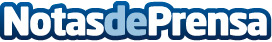 Estudio de Herbalife Nutrition: Nueve de cada diez españolas temen fracasar al emprenderSegún el estudio, realizado a 9.000 mujeres de 15 países entre marzo y abril, existen circunstancias externas e internas que reducen la confianza de las mujeres ante la idea de comenzar un nuevo negocioDatos de contacto:Herbalife International de España, S.A.917818090Nota de prensa publicada en: https://www.notasdeprensa.es/estudio-de-herbalife-nutrition-nueve-de-cada Categorias: Nacional Emprendedores http://www.notasdeprensa.es